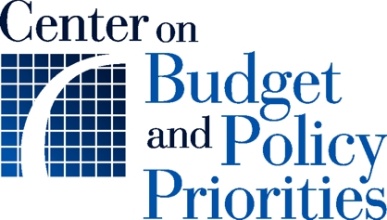 “Executive Function-Job Search Workgroup”July 29 – 30, 2014ReIMBURSEMENT FormName:Organization:ADDRESS:Signature:Make check payable to:	PARTICIPANT		ORGANIZATION	(circle one)Note:  If you have some expenses that will be reimbursed directly to you and some to your organization, please complete one form for each separate reimbursement.  ****ORIGINALS OF ALL RECEIPTS ARE REQUIRED FOR REIMBURSEMENT****	Air/Train:					____________________	Ground Transportation			____________________	Meals* 						____________________	TOTAL AMOUNT DUE			____________________	*(Dinner July 28 and 29; Dinner July 30 and Breakfast July 31 for West Coast Folks only)Please submit reimbursement forms and receipts to Carolyn Jones by August 22, 2014E-mail:  jones@cbpp.org  Mail:  Center on Budget and Policy Priorities 820 First Street, NE Washington, DC 20002Fax:  (202) 408-1056 